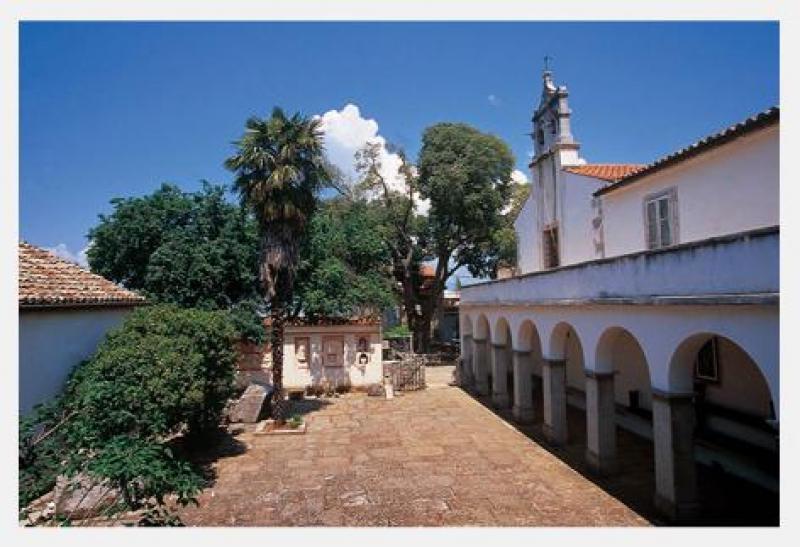 PRAZNIK LJETA · Gustav KrklecLipanj širi raskoš ljeta. Ispred škole lipa cvjeta.Zibaju se na sve straneZlatnog praha pune grane. Nad žitom se ševe dižu. Zadnji dani škole stižu.Zbogom ploče, klupe, knjige, zbogom teške, đačke brige!Sad će djeca širom svijetaSlavit praznik žarkog ljeta. A kad minu dani ljetni,oblaci će stići sjetni.I kad grane budu gole, pune sunca, bit će – škole ... Porat je bio luka još u vrIjeme vladavine Venecije na ovom našem području. Pa i samo ime Porat dolazi od talijanske riječi porto što u prijevodu znači luka.Andrije Štangera 67 / 51410 Opatija tel: 051 701 390 / fax: 051 701 391 /  e-mail: mirkovic.school@gmail.com /  www.ogs-mirkovic-opatija.skole.hr  KONCERTGLAZBENA ŠKOLA „MIRKOVIĆ” - Malinskačetvrtak, 11.06.2015. - 19,00Samostan sv. Marije Magdalene - PoratProgram: Glazbeno - talijanska igraonica „GIROTONDO“:EVANGELINA KOVAČIĆ, PETAR ANDRIJANIĆ, SADIE MAE CAVANAUGH, ENI MESIĆ, DOMENICO DUBROVIĆ, NADIA PETRISHCHEVA, SARA EBENHAN, LINA VUKOVIĆ, LAV BENGINtrad. Fillastrocca  della settimana (Dani u tjednu)Mascheroni - Panzeri: Casetta in CanadaMaja Rogić (glazba i tekst) : Blizanci1.SARA EBENHAN, klavir – pr. raz.A. E. M. Grétry: Kukavica i magaracJ.Gnessina: Etida2.DAVID EBENHAN, klavir – 1.razW.A. Mozart: Zvončići zvoneI. Viznaja: Etida3. PAULA RUNDIĆ, klavir -  1.razB. Dvarionas: Preludij u a-molu4. ANTONIO TURKALJ, gitara - 1. raz.J. Küfner : Allegretto5. FRAN ŠABALJA, klavir - 1. raz.Iz Zbirke za klavir: Kokoš6. VALENTINA POŽEGA, klavir - 1. Raz.W.A.Mozart: Menuet7. LUKA BUTKOVIĆ, gitara -  3. razF. Carulli: Andante doloroso8. MIA RUDMAN, klavir -  2. raz.C. Gurlitt: Sonatina9. MARIN KRUŽIĆ, gitara -  2. raz.anonimus: Espanoleta10. MARKO GAJZLER, klavir -  2. raz.F. Brgmuller: Etida Fdur11. PETAR KRUŽIĆ, gitara -  2. raz.F. Sor: Etida op.35 br.112. LUCIJA ŽUŽIĆ, klavir - 1. raz.A. Goedicke: Ples13. NOA VOLARIĆ, klavir - 1. raz.J.M. Wiliams: Bijeg nestašnog zeca14. TIN BLEČIĆ, gitara – 2.razF. Carulli: Engleski ples
španjolska narodna: Malagueña15. VILI KRŠANAC, gitara -  3. razN. Paganini: Allegretto scherzando16. ANDRIJAN KOVAČIĆ, gitara -  4. razJ.S. Bach: Bourree17. JAKOV BABIĆ, klavir -  2. raz.F. Bürgmuiler: Arabesqe18. TARJA POTNAR, gitara -  2. razF. Carulli: Andantino19. JAKOV POŽEGA, klavir -  3. raz.W.A.Mozart: Sonatina20. ANDRO BABIĆ, gitara -  3. razN. Coste: Barcarola21. MIA LUKIĆ, klavir -  2. razA. Diabeli: Sonatina22. IVAN ŠABALJA, klavir - 4. razD. Kabalevski: Klauni22. SARA STANKOVIĆ, klavir -  4. razP.Čajkovski: Ševina pjesmaZbor učenika iz Malinske i „Girotondo“Narcis Grabar (glazba) - Mladen Kušec (tekst): VodaĐuliana Brajkovć (glazba i tekst): Žablji menuetUčitelji:Klavir: Olivera Mirković i Lesja Vuković (Ebenhan)Gitara: Nikola Parčić i Damir Smerdel (Blečić)Zbor / solfeggio: 	Ljerka ŠemešVoditeljica „Girotonda“: Doriana Saftić